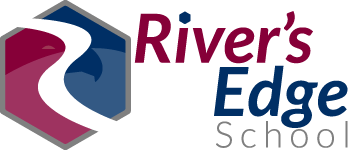 School Community Council Meeting Minutes10/12/20 @ 3:15 p.m.Meeting held via WebEx Present: Brian King, Melanie Dawson, Carnell Cummings, Judy Hancock, Lily Stevens, Barb Stanger, Amy Deros, Amy Vargas, Melissa DeNovellis, and Anna Tibbitts.Absent:  None.Melanie welcomed everyone at 3:23 p.m. Everyone introduced themselves to the group.  Melanie stated that there must be two more parents in Community Council meetings, so the meeting was started a few minutes late to allow more parents to join the meeting.Community Council Meeting Requirements - Melanie reviewed the state requirements for the Community Council including the Rules of Order, Rules of Procedures and Responsibility of School Community Council. Details of these requirements were listed in the meeting agenda. Melanie also provided an overview of the school website to Council members and shared where meeting agendas, minutes and other documents could be found.Update on Land TRUST Funds - The Community Council approves the use of these funds. The previously approved amounts are listed below:Yearly Funding AmountsMelissa stated that funds from the 2019-2020 School LAND Trust Program were used to allow all River’s Edge instructional assistants to attend our full faculty meetings each Friday. At these meetings, staff members discuss academic and behavioral programming based on student needs. Funds were necessary to support their attendance at these meetings because faculty meetings began an hour prior to instructional assistant’s contract time. On March 5, 2020, the River’s Edge School Community Council approved a plan for 2020-2021 to use the funds in the same way. Due to COVID, and not having students in the building on Fridays, instructional assistants’ schedules have been adjusted. At this point, we have not needed to use School LAND Trust Funds to support attendance at Friday meetings, but this could change partway through the year. Melanie stated that these funds may be put to other uses if not needed for Friday meetings. Planning for the 2021-2022 school year will be held in Spring 2021.COVID-19 Procedures at Rivers Edge - Brian stated the Rivers Edge received plenty of PPE from Jordan School District including masks, face shields, sanitizer, and gloves. Lily asked if the school has enough PPE for the rest of the school year. Brian stated Rivers Edge should have plenty of hand sanitizer and enough masks for the school year. Brian stated that the district has a good supply of PPE and more could be made available to Rivers Edge if needed. The staff has decorated the school with signage to help remind students to wash hands, control traffic patterns and to face the same way at cafeteria tables. Brian stated that he has been very proud of students and staff in adjusting to the new COVID-19 procedures. Most students have been wearing their masks and following the safety procedures. Lily asked if Rivers Edge has a COVID outbreak, what number of students becoming infected with COVID would necessitate a temporary school closure. Brian stated that Rivers Edge still follows the rule of percentage as laid out by Jordan School District. Brian stated that Rivers Edge has opportunities for social distancing and quarantining that other schools do not have. Kristianne Simon, the school nurse, has been working with Brian and the Utah Department of Health to determine steps for an outbreak. They will communicate with staff and parents if there is an outbreak at the school.Opportunities for Parent Involvement in River’s Edge School – Melanie stated that last school year Rivers Edge hosted a Transition Night and heard good feedback about that event. Melanie stated that this could be repeated this school year and expanded to elementary students. The group was supportive of hosting another Transition Night in January 2021 and possibly have the Community Council meeting that same evening.Teacher Appreciation Week was unable to be held due to COVID-19 closures. The next Teacher Appreciation Week is scheduled for May 3rd - 7th. The Community Council can meet to plan for that during the March 22, 2021 meeting. The Community Council last year had hoped to have a student night but that will need to be postponed until COVID in no longer a health concern.Below is the proposed Meeting Schedule for 2020-2021:Monday, October 12, 2020Monday, January 25, 2021Monday, March 22, 2021Melanie adjourned the meeting at approximately 4:07 p.m.2018-20192019-20202020-2021Funds Available$1,491$1,356$1,067Rollover Funds$90$81$0Total Funds$1,581$1,437$1,067